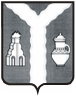 Кировская районная администрация(исполнительно-распорядительный орган)муниципального района“Город Киров и Кировский  район“ РАСПОРЯЖЕНИЕ26 сентября 2016 года                                                                                       № 532      О награждении Почетной грамотой Главы Кировской  районной  администрации В соответствии с распоряжением Кировской районной администрации от 12.03.2015 №84 «О Почетной грамоте и Благодарности Главы Кировской районной администрации» наградить Почетной грамотой Главы Кировской районной администрации: за   многолетний добросовестный труд,  качественное исполнение служебных обязанностей, хорошие результаты в работе и профессиональное мастерство:Попову Наталью Викторовну – техслужащую МКОУ «Воскресенская средняя общеобразовательная школа» имени Героя Советского Союза М.В. Угарова;Самсонову Людмилу Владимировну – шеф – повара МКОУ «Шайковская средняя общеобразовательная школа №1»;Фетисову Елену Валерьевну – секретаря учебной части МКОУ «Средняя общеобразовательная школа №2»;за многолетний добросовестный труд, творческое отношение к делу воспитания и обучения детей, использование инноваций в образовательном процессе и совершенствование педагогического мастерства:Дронову Татьяну Ивановну – учителя русского языка и литературы МКОУ «Больше-Желтоуховская средняя общеобразовательная школа»;Муконину Ольгу Алексеевну – учителя русского языка и литературы МКОУ «Будо-Анисовская основная общеобразовательная школа»;Новикову Венеру Раджабовну – педагога-психолога МКОУ «Средняя общеобразовательная школа №6»;Путренкову Наталью Ивановну – учителя химии и биологии МКОУ «Средняя общеобразовательная школа №5»;Рачёву Наталью Александровну – учителя истории и обществознания МКОУ «Шайковская средняя общеобразовательная школа №2»;Тарасову Ольгу Геннадьевну – учителя английского языка МКОУ «Основная общеобразовательная школа №4»;Утенкову Нину Алексеевну – учителя немецкого языка МКОУ «Бережковская основная общеобразовательная школа»; Шабанову Викторию Викторовну – учителя физической культуры МКОУ «Средняя общеобразовательная школа №1» имени Героя Советского Союза Шелаева А.С.Глава Кировскойрайонной администрации                                                                          И.Н. Феденков 